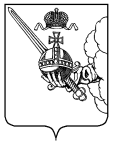 ПРОЕКТКОНТРОЛЬНО-СЧЕТНАЯ  ПАЛАТА  ВОЛОГОДСКОЙ  ОБЛАСТИРЕШЕНИЕ КОЛЛЕГИИ          «__» декабря 202__ г.                                                                                         №г. ВологдаО внесении изменений в Стандарт внешнего государственного финансового контроля «Осуществление контроля за использованием межбюджетных трансфертов, предоставленных из областного бюджета бюджетам муниципальных образований области»В соответствии со статьей 11 Федерального закона от 07.02.2011 №6-ФЗ «Об общих принципах организации и деятельности контрольно-счетных органов субъектов Российской Федерации и муниципальных образований», статьей 12 закона области от 12.07.2011 года №2574-ОЗ «О Контрольно-счетной палате Вологодской области», Общими требованиями к стандартам внешнего государственного и муниципального аудита (контроля) для проведения контрольных и экспертно-аналитических мероприятий контрольно-счетными органами субъектов Российской Федерации и муниципальных образований, утвержденными постановлением Коллегии Счетной палаты Российской Федерации от 29.03.2022 № 2ПККОЛЛЕГИЯ РЕШИЛА:1. Внести в Стандарт внешнего государственного финансового контроля «Осуществление контроля за использованием межбюджетных трансфертов, предоставленных из областного бюджета бюджетам муниципальных образований области», утвержденный решением коллегии Контрольно-счетной палаты Вологодской области от 25 августа 2020 года № 39,  следующие изменения: 1.1. Раздел 1 «Общие положения» изложить в следующей редакции:«1. Общие положенияСтандарт внешнего государственного финансового контроля «Осуществление контроля за использованием межбюджетных трансфертов, предоставленных из областного бюджета бюджетам муниципальных образований области» (далее – Стандарт) разработан в соответствии с Бюджетным Кодексом Российской Федерации, Федеральным законом от 7 февраля 2011 № 6-ФЗ «Об общих принципах организации и деятельности контрольно-счетных органов субъектов Российской Федерации и муниципальных образований», законом Вологодской области от 12.07.2011 №2574-ОЗ «О Контрольно-счетной палате Вологодской области», Общими требованиями к стандартам внешнего государственного и муниципального аудита (контроля) для проведения контрольных и экспертно-аналитических мероприятий контрольно-счетными органами субъектов Российской Федерации и муниципальных образований, утвержденными Счетной палатой Российской Федерации, внутренними документами Контрольно-счетной палаты Вологодской области (далее – КСП области).1.2. Стандарт используется при реализации полномочия КСП области по контролю за законностью и эффективностью использования межбюджетных трансфертов, предоставленных из областного бюджета бюджетам муниципальных образований области. 1.3. Целью Стандарта является установление общих требований, правил и процедур при осуществлении контроля за законностью и эффективностью использования межбюджетных трансфертов, предоставленных из областного бюджета бюджетам муниципальных образований области (далее – конроль за использованием межбюджетных трансфертов), а также конкретизация положений стандарта внешнего государственного финансового контроля КСП области «Общие правила проведения контрольного мероприятия» при осуществлении контроля за использованием межбюджетных трансфертов.  1.4. Задачами Стандарта являются определение: - содержания, целей, задач, предмета и объектов контроля за использованием межбюджетных трансфертов; -  общих правил, требований и процедур при осуществлении контроля за использованием межбюджетных трансфертов.1.5. При осуществлении контроля за использованием межбюджетных трансфертов должностные лица КСП области обязаны руководствоваться Конституцией Российской Федерации, законодательными и иными нормативными правовыми актами Российской Федерации, Регламентом КСП области, Стандартом, а также другими внутренними нормативными документами КСП области.1.6. Решения по вопросам контроля за использованием межбюджетных трансфертов, не урегулированным настоящим Стандартом, принимаются председателем КСП области.»;1.2. В абзаце втором пункта 2.2. раздела 2 слово «результативности» заменить словом «эффективности»;1.3. в пункте 3.1 раздела 3 слово «использования» заменить словами «за использованием».2. Настоящее решение вступает в силу со дня официального опубликования.Председатель                                                                           И.В. Карнакова